INSTRUCCIONES PREOPERATORIAS – SEDACIÓNSe deben seguir las siguientes instrucciones preoperatorias para pacientes sometidos a anestesia intravenosa:No puede comer ni beber nada (solo agua) durante ocho (8) horas antes de la cita.Un adulto responsable debe acompañar al paciente al consultorio, permanecer en el consultorio durante el procedimiento y poder llevar al paciente a su casa.El paciente no debe conducir un vehículo ni operar maquinaria durante las 24 horas posteriores a la experiencia de la anestesia.Use ropa holgada con mangas que se puedan enrollar más allá del codo y zapatos de tacón bajo. Los lentes de contacto, las joyas y las dentaduras postizas deben retirarse en el momento de la cirugía.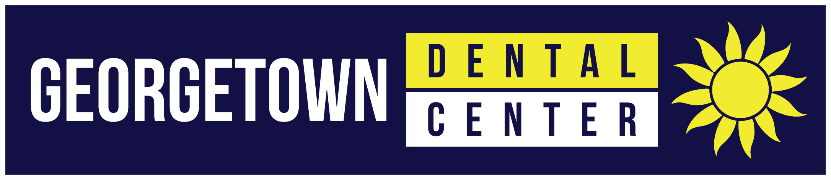 